КАК РАЗГОВОРИТЬ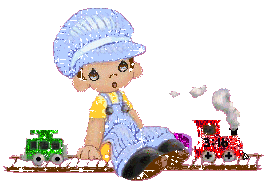  МАЛЫША?Это самый часто задаваемый вопрос от родителей, когда они понимают, что с речью ребенка не все в порядке. «Вдруг» выясняется, что в три года ребенок говорит мало слов, хоть и все понимает. Логопед его еще на занятие не берет, а невролог никакой патологии не выявил – заговорит, ждите! Но никто не скажет, сколько ждать и где гарантии, что заговорит.Я слышу такие объяснения от родителей:- он почему-то стесняется говорить- агрессивно реагирует, когда его просят повторить слова- такое впечатление, что «назло» мне не говорит, хоть и может- говорит много на «своем» языке, но нормально говорить «не хочет»Причин у такой проблемы может быть много, но надо понять две вещи.Первое: ребенок в таком возрасте ничего не делает «нарочно».  Он просто по-другому не может.Второе: с ребенком надо заниматься, ежедневно и целенаправленно. Ваш ребенок нужен только вам, это надо твердо осознать. Никакой специалист не будет так заинтересован в улучшении речи ребенка, как родитель.5 советов на каждый день:1. Все действия ребенка комментируются: одевается, кушает, ложится спать, купается – все сопровождает словами и вопросами, стимулируем ребенка говорить.2. Я не поняла, что ты сказал? Повтори, объясни. Конечно, проще и быстрее все сделать самим, но находите время добиваться, чтобы ребенок еще раз повторил просьбу.3. Любая совместная игра сопровождается диалогом.4. Речевой фон – аудиосказка на ночь, классическая музыка для детей. 5. Если интерактивные игры, то «со словами».На Мерсибо достаточное количество игр для малышей до  3 лет, чтобы их заинтересовать и простимулировать речь: Игрозвуки, Домашние и Дикие животные, Пожужжим, Кто сказал МУ, Мышкин завтрак, Потеряный хвост -http://mersibo.ru/?utm_source=OKHYPERLINK "http://mersibo.ru/?utm_source=OK&utm_medium=group&utm_campaign=23"&HYPERLINK "http://mersibo.ru/?utm_source=OK&utm_medium=group&utm_campaign=23"utm_medium=groupHYPERLINK "http://mersibo.ru/?utm_source=OK&utm_medium=group&utm_campaign=23"&HYPERLINK "http://mersibo.ru/?utm_source=OK&utm_medium=group&utm_campaign=23"utm_campaign=23Отмечайте, что нового сказал ребенок, хвалите его за это и радуйтесь вместе с ним. Родительская забота и внимание  - главный двигатель речи вашего малыша!ЖЕЛАЮ  ВАМ  УСПЕХОВ!